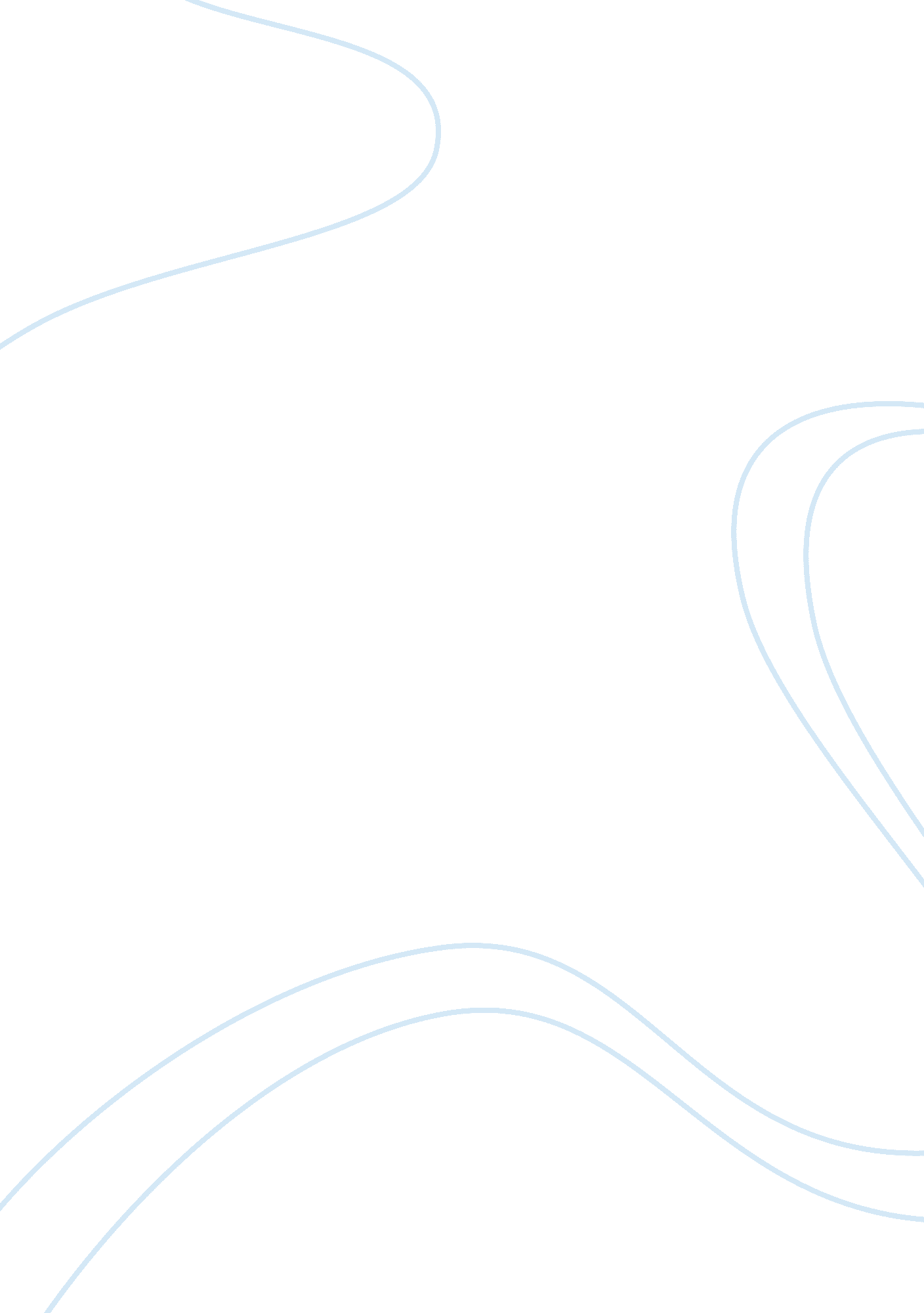 Summary of the chapter queer theorySociology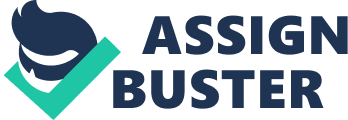 Summary of the Chapter Queer Theory The chapter Queer Theory in the book Film Studies, Andrew Butler introduces us tothe terms feminism, homosexual and other form of sexualities ranging from their existence in the past and their portrayal and the perception in the political arena. This informs us that queer theory is involved in the exploration of gay and lesbian relationships based on the social structure and the deviant sexual behaviour. Butler cross-examines the aspects of homosexual, the history of how sexuality has been portrayed in the film, homosociality and fratriarchy as well as structure of the buddy movie and ideas of the camp. 
Butler explains that in film it is easy to identify homosexual individuals though they do not engage in homosexual activities. He brings to the concept of homosexuality, as faced by ambiguities in its understanding by various individuals. He defends the understanding that being gay is not being a homosexual. He terms this as personality other than behaviour. He gives examples of characters that in the past could portray signs like cross-dressing however they never engaged in same-sex acts. He sees nothing wrong in same-sex friendships and blames those that view it as sexual. 
Butler goes ahead to clarify the similar notions of homosociality and fratriarchy citing women marginalization in their depiction in the media as well as few female writers and artists and actors in the field. These two terms explores the relationship between men being more of support for each other rather than sexual acts. Finally, the Buddy Movie structure shows women in the film with minimised role to play in the films with Butler warning of the ideas to de-gay the camp or to use it wholly to categorize gay role models as catastrophic to the perception of homosexuality. 
Bibliography 
Butler, A. 2012, Film Studies. New York, Oldcastle Books: 91-103 